Obec Sázavka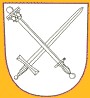 Souhrn schválených usnesení z ustavujícího zasedání Zastupitelstva Obce Sázavka konaného dne 18.10.2022Složení slibu členů zastupitelstvaUrčení zapisovateleSchválení programuPřítomní členové zastupitelstva: Radim Aubrecht, Lenka Aubrechtová, Josef Bárta,Jan Masarovíč, Monika Poulová, Jan Vlček, Eva Vávrová, Jiří Zadina, Marie Zadinová.Zastupitelstvo se sešlo v počtu 9/9 tím se stává zastupitelstvo usnášeníschopné dle § 92odst.3 zákona o obcích.Host.p. Hana Kšíkalová.Usnesení č.1Zastupitelstvo obce Sázavka určuje ověřovateli zápisu p. Radima Aubrechta a p. Jana Vlčka , zapisovatelem p. Hanu Kšíkalovou.Usnesení bylo přijato  9 hlasy Proti 0 Zdrželi se 0Usneseníč.2Zastupitelstvo obce Sázavka schvaluje následující program ustavujícího zasedání:Volba starosty a místostarosty *    určení počtu místostarostůurčení funkcí, pro které budou členové zastupitelstva obce uvolněni (§ 71 odst. 1 písm. a/ zákona o obcích)určení způsobu volby starosty a místostarostyvolba starostyvolba místostarostyZřízení finančního a kontrolního výboruurčení počtu členů finančního a kontrolního výboruvolba předsedy finančního výboruvolba předsedy kontrolního výboruvolba členů finančního výboruvolba členů kontrolního výboruRozhodnutí o odměnách za výkon funkcí neuvolněných členů zastupitelstva (§ 72 odst. 2 zákona o obcích)DiskuseUsnesení bylo přijato 9 hlasy  Proti  0  Zdrželi se 0Usnesení č. 3 Zastupitelstvo obce Sázavka schválilo zvolení jednoho místostarosty.Usnesení bylo přijato  9 hlasy   Proti   0  Zdrželi se 0Usnesení č. 4Zastupitelstvo obce Sázavka v souladu s § 84 odst. 2 písm. k) zákona o obcích určuje, že pro výkon funkce starosty obce bude člen zastupitelstva uvolněn.Usnesení bylo přijato  9 hlasy   Proti     0      Zdrželi se 0Usnesení č. 5Zastupitelstvo obce Sázavka volí starostou p. Josefa Bártu Usnesení bylo přijato    8 hlasy   Proti    0  Zdrželi se  1Usnesení č. 6Zastupitelstvo obce Sázavka volí místostarostou p. Evu VávrovouUsnesení bylo přijato    8 hlasy    Proti   0     Zdrželi s  1Usnesení č. 7Zastupitelstvo obce Sázavka zřizuje finanční výbor a kontrolní výbor. Oba výbory budou tříčlenné.Usnesení bylo přijato  9 hlasy     Proti  0   Zdrželi se     0Usnesení č. 8Zastupitelstvo obce Sázavka volí předsedou finančního výboru p. Radima AubrechtaUsnesení bylo přijato  8 hlasy      Proti    0   Zdrželi se  1Usnesení č. 9Zastupitelstvo obce Sázavka volí předsedou kontrolního výboru p. Lenku AubrechtovouUsnesení bylo přijato 8 hlasy    Proti   0    Zdrželi 	se    1 Usnesení č. 10Zastupitelstvo obce Sázavka volí členy finančního výboru p. Jiřího Zadinu a p. Jana VlčkaUsnesení bylo přijato   7  Proti     0    Zdrželi se    2     Usnesení č. 11Zastupitelstvo obce Sázavka volí členy kontrolního výboru p. Marii Zadinovou a p. Jana Masaroviče      Usnesení bylo přijato    7 hlasy   Proti      0    Zdrželi se   2     Usnesení č.12Zastupitelstvo obce Sázavka v souladu s § 72 odst. 2 a § 84 odst. 2 písm. n) zákona o obcích stanoví odměny za výkon jednotlivých funkcí neuvolněných členů zastupitelstva:Místostarosta                                            6800,- kčPředseda výboru                                      1300,- KčČlen výboru                                             1100,-KčČlen zastupitelstva bez dalších funkcí     900,-KčUsnesení bylo přijato 9 hlasy proti   0   Zdrželi se  0Bod V.Usnesení č. 13 Návrh usnesení:ZO zmocňuje starostu Josefa Bártu k provádění rozpočtových opatření do výše 200.000,- Kč na jedné položce. Zmocnění zastupitelstvo obce provedlo dle § 102, odst.2,písm.a) zákona č.128/2000 Sb. Změny rozpočtu se provádí rozpočtovými opatřeními, která se evidují podle časové posloupnosti. Rozpočtovým opatřením je:Přesun rozpočtových prostředků při němž se jednotlivé příjmy nebo výdaje navzájem ovlivňují,aniž by se změnil jejich celkový objem nebo schválený rozdíl celkových příjmů a výdajůPoužití nových, rozpočtem nepředvídaných příjmů k úhradě nových rozpočtem nezajištěných výdajů, čímž se zvýší celkový objem rozpočtu.Vázání rozpočtových výdajů, jestliže je jejich krytí ohroženo neplněním rozpočtových příjmů, tímto opatřením se objem rozpočtu snižuje.Usnesení bylo přijato 9 hlasy  Proti  0  Zdrželi se 0DiskuseZávěrPředsedající ukončil zasedání zastupitelstva v 21.30.hodinOriginál zápisu je uložen na Obecním úřadu Sázavka v listinné podobě k nahlédnutí vždy v úředních hodinách obecního úřadu a obsahuje 6 stran.